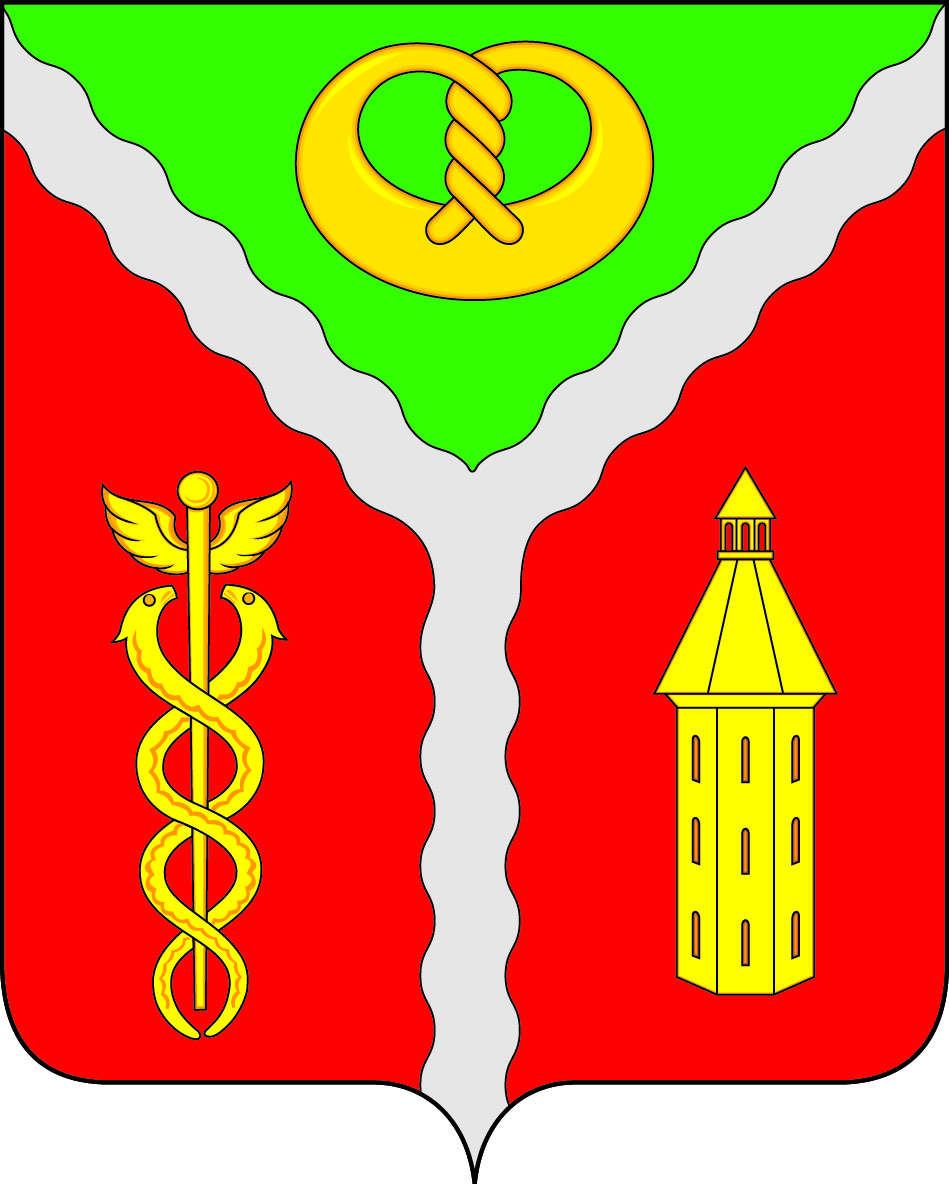 АДМИНИСТРАЦИЯ ГОРОДСКОГО ПОСЕЛЕНИЯ ГОРОД КАЛАЧКАЛАЧЕЕВСКОГО МУНИЦИПАЛЬНОГО РАЙОНА ВОРОНЕЖСКОЙ ОБЛАСТИПОСТАНОВЛЕНИЕОт 23 ноября 2018г. № 554г. КалачОб утверждении Комплексной схемы организации дорожного движения на территории городского поселения город Калач на период 2018 – 2035 г.г.В соответствии с Федеральным законом от 06.10.2003 г. № 131-ФЗ «Об общих принципах организации местного самоуправления в Российской Федерации», Федеральным законом от 10.12.1995 N 196-ФЗ "О безопасности дорожного движения"ПОСТАНОВЛЯЮ:1. Утвердить Комплексную схему организации дорожного движения на территории городского поселения город Калач на период 2018 – 2035 г.г.2. Опубликовать настоящее постановление в Вестнике муниципальных правовых актов городского поселения город Калач Калачеевского муниципального района и разместить на официальном сайте администрации городского поселения город Калач.3. Контроль за исполнением настоящего постановления оставляю за собой.Глава администрации городского поселения город Калач                                              Т.В. МирошниковаУтверждено постановлениемадминистрации городскогопоселения город Калачот 23.11.2018 г. № 554Комплексная схема организации дорожного движения на территории городского поселения город Калач на период 2018 – 2035 г.г.СОДЕРЖАНИЕ1. ХАРАКТЕРИСТИКА СЛОЖИВШЕЙСЯ СИТУАЦИИ ПО ОРГАНИЗАЦИИ ДОРОЖНОГО ДВИЖЕНИЯ НА ТЕРРИТОРИИ ГОРОДСКОГО ПОСЕЛЕНИЯ ГОРОД КАЛАЧ	51.1 Описание используемых методов и средств получения исходной информации	51.1.1 Подготовка и проведение натурного обследования интенсивности движения и состава транспортного потока	51.1.2 Подготовка и проведение натурного обследования пассажиропотоков на пассажирском транспорте общего пользования	81.1.3 Подготовка и проведение натурного обследования мест для стоянки и остановки транспортных средств	101.2 Результаты анализа организационной деятельности органов государственной власти города Калач	101.3 Результаты анализа нормативного правового и информационного обеспечения деятельности в сфере организации дорожного движения	131.4 Результаты анализа имеющихся документов территориального планирования и документации по планировке территории	161.5 Описание основных дорог, их пересечений и примыканий	181.6 Описание существующей организации движения транспортных средств и пешеходов, параметры дорожного движения на территории города Калач1.7 Результаты исследования пассажирских и грузовых потоков	291.8 Анализ транспортного спроса на улично-дорожную сеть, данные о загрузке пересечений и примыканий дорог со светофорным регулированием	391.9 Результаты исследования причин и условий возникновения дорожно-транспортных происшествий	402.	ПРИНЦИПИАЛЬНЫЕ ПРЕДЛОЖЕНИЯ И РЕШЕНИЯ ПО ОСНОВНЫМ МЕРОПРИЯТИЯМ ОРГАНИЗАЦИИ ДОРОЖНОГО ДВИЖЕНИЯ	423. УКРУПНЕННАЯ ОЦЕНКА ПРЕДЛАГАЕМЫХ ВАРИАНТОВ ПРОЕКТИРОВАНИЯ	454. ПРЕДЛОЖЕНИЯ ПО ИНСТИТУЦИАЛЬНЫМ ПРЕОБРАЗОВАНИЯМ И СОВЕРШЕНСТВОВАНИЮ НОРМАТИВНО-ПРАВОГО ОБЕСПЕЧЕНИЯ В СФЕРЕ ОРГАНИЗАЦИИ ДОРОЖНОГО ДВИЖЕНИЯ	571. ХАРАКТЕРИСТИКА СЛОЖИВШЕЙСЯ СИТУАЦИИ ПО ОРГАНИЗАЦИИ ДОРОЖНОГО ДВИЖЕНИЯ НА ТЕРРИТОРИИ ГОРОДСКОГО ПОСЕЛЕНИЯ ГОРОД КАЛАЧ КАЛАЧЕЕВСКОГО МУНИЦИПАЛЬНОГО РАЙОНА ВОРОНЕЖСКОЙ ОБЛАСТИ1.1 Описание используемых методов и средств получения исходной информации1.1.1 Подготовка и проведение натурного обследования интенсивности движения и состава транспортного потокаВ отечественной, и тем более зарубежной практике известно большое количество методов исследования, сбора и систематизации исходных данных для составления комплексной схемы организации дорожного движения – начиная от простейших, выполнение которых доступно одному исследователю без специального оборудования, и заканчивая трудоемкими, требующими применения специальных высокотехнологичных приборов и передвижных лабораторий. Многообразие методов объясняется с одной стороны множеством задач, решаемых с помощью организации дорожного движения, а с другой, постоянным развитием технической базы для сбора исходных данных.Нами использован следующий комплекс методов исследования характеристик и условий дорожного движения:-	документальное изучение;-	натурные обследования.Документальное изучение (камеральное исследование) – изучение исходных данных об объекте без непосредственного выезда на территорию. Источником исходных данных для документального исследования при разработке КСОДД являются следующие материалы:1. Документы территориального планирования, документация по планировке территории на уровне муниципального образования городского поселения город Калач Калачеевского муниципального района Воронежской области;2. Материалы инженерных изысканий, результаты исследования существующих и прогнозируемых параметров дорожного движения;3. Общие сведения о территории муниципального образования:-	классификация и характеристика дорог, дорожных сооружений;-	характеристика транспортной инфраструктуры и организация дорожного движения;-	данные о ДТП в динамике за период не менее трех лет.Натурные обследования заключаются в фиксации конкретных условий и показателей дорожного движения в течение определенного периода времени. В настоящее время натурные исследования являются самым распространенным видом получения исходных данных о характеристиках дорожного движения. Они подразделяются на активные и пассивные. При пассивном исследовании наблюдатель не вмешивается в процесс движения, т.е. получает характеристики существующего положения. Подготовка и проведение натурного обследования интенсивности движения и состава транспортного потока в ключевых транспортных узлах городского поселения город Калач проводится с применением натурного метода обследование УДС целью которого является получение актуальной информации о существующем состоянии сети. Полученная информация является основой для транспортного моделирования и разработки программы мероприятий КСОДД на прогнозные периоды.Обследование интенсивности и состава транспортных потоков улично-дорожной сети городского поселения город Калач проводится в следующей последовательности:- муниципальное образование разделяется на транспортные районы;- для каждого транспортного района определяются ключевые места движения транспортного потока;- проводятся натурные обследования интенсивности и состава транспортного потока.Для проведения содержательных натурных замеров транспортного потока предварительно проводится районирование территории муниципального образования, заключающееся в разделении её на условные (транспортные) районы, отличающиеся параметрами УДС и спросом на передвижения. В качестве границ районов принимаются естественные и искусственные рубежи, затрудняющие связи между транспортными районами. Такое районирование позволяет определить ключевые точки, необходимые для проведения обследования интенсивности дорожного движения и состава транспортных потоков для последующего анализа транспортной ситуации на обследуемой территории. Определение точек проводится на транспортных узлах, на которых характер изменения дорожного движения качественно отражает динамику ТП на улично-дорожной сети. Иначе такие точки называют «ключевыми местами» УДС. В перечень обследования включаются пересечения, через которые проходят транзитные потоки, перекрестки с постоянными нагрузками.Проведение вышеуказанных мероприятий даёт возможность приступить к обследованию интенсивности и состава транспортных потоков.В рамках разработки комплексной схемы организации дорожного движения городского поселения город Калач нами предлагается использовать полуавтоматический способ натурного обследования интенсивности и состава транспортных потоков.Съемка перекрестков проводилась и использованием видеооборудования, устанавливаемого на штативе, а также имеющего возможность крепления к опорам электрических сетей, дорожным знакам и заборам.Время съемки потока пиковой транспортной нагрузки выбрано в интервале от 7 часов 30 минут до 9 часов 00 минут, что соответствует утреннему «часу пик» и с 16 часов 30 минут до 18 часов 00 минут – вечерний «час пик».Период, в течение которого проводится съемка перекрестка, составляет 15 минут. За это время гарантированно происходит смена нескольких циклов светофорных объектов, и усредняются все данные по интенсивности движения транспорта на существующих маршрутах.Результаты обследования оформляются в виде акта натурного обследования перекрестка. 1.1.2 Подготовка и проведение натурного обследования пассажиропотоков на пассажирском транспорте общего пользованияОбщей целью данных исследований является оценка качества обслуживания пассажиров общественным транспортом, определение степени использования услуг транспорта общего пользования. Полученные исследования помогут сосредоточить внимание на местных проблемах транспорта общего пользования города Калач и, в будущем, выявить эффективные стратегии оптимизации движения маршрутных транспортных средств. Для проведения анализа пассажиропотоков на пассажирском транспорте общего пользования используется информация о движении пассажиропотоков, сбор данной информации осуществляется с использованием следующих методов обследования пассажиропотоков:-	отчетно-статистический;-	табличный;-	таблично-опросный;-	анкетный;-	талонный;-	глазомерный.В рамках работы по исследованию пассажиропотоков на маршрутах пассажирского транспорта учитываются данные администрации Калачеевского муниципального района Воронежской области. предполагается применение табличного метода исследования пассажиропотоков. Метод основан на подсчете пассажиров учетчиками, находящимися в салоне маршрутного ТС. Учетчики определяют пассажиропотоки на остановочных пунктах путем подсчета количества вошедших, вышедших и оставшихся на остановке пассажиров.Для проведения натурного обследования табличным методом предварительно составляется список остановочных пунктов, выбранных для наблюдения, с указанием наименования и номера маршрута, определяется количество учетчиков и таблиц, и разрабатывается график работы учетчиков в период обследования. Изготавливается необходимое количество печатных материалов – бланки таблиц.Целесообразно закреплять за каждым учетчиком не более одного маршрута, также учетчику выдается необходимое количество специальных таблиц для обследования пассажиропотоков.Учетчики, выделенные для обследования пассажиропотоков, располагаются в салоне маршрутного транспортного средства и до начала работы заполняют реквизиты таблицы обследования.Результаты обследования пассажиропотоков сводятся в специализированные таблицы. На этом этапе подводятся результаты группировки и суммирования итогов обследования пассажиропотоков за каждый четырех часовой интервал времени. Заполняются таблицы данных, полученных в результате сложения количества вошедших и вышедших пассажиров по всем таблицам обследования за день работы. Результаты обработки информации заносятся в специализированные базы данных учета пассажирооборота, полученного с помощью табличного метода.Такая обработка результатов обследований позволит получить исчерпывающие данные о пассажирообороте и уровне загрузки городского пассажирского транспорта общего пользования.1.1.3 Подготовка и проведение натурного обследования мест для стоянки и остановки транспортных средствПроведение данного обследования подразумевает под собой подсчёт количества мест парковки и остановки ТС на территории городского поселения город Калач. Подсчёт производится в местах, расположенных вдоль улично-дорожной сети, на парковках.Исходные данные для подсчёта могут быть получены тремя способами:- информация парковочного реестра городского поселения город Калач;- с помощью учетчиков, выполняющих подсчёт вручную на местах расположения парковок.Результатом проведения натурного обследования являются данные о количестве и расположении мест для стоянки и остановки транспортных средств относительно территории и районов городского поселения город Калач. Обработка данных, полученных с помощью квадрокоптера, позволяет более оперативно и с меньшими затратами осуществлять данный тип натурного обследования.1.2 Результаты анализа организационной деятельности органов государственной власти городского поселения город КалачОрганизационная деятельность органов государственной власти в сфере организации дорожного движения на территории городского поселения город Калач направлена на решение задач в сфере обеспечения безопасности дорожного движения.В 2013 году установлено транспортно-пешеходное светофорное оборудование на ул. 1 Мая. Было произведено обновление дорожной разметки и пешеходных переходов, было установлено более 40 дорожных знаков.Проведен Капитальный ремонт дорожного полотна по центральным улицам города, переданным в государственную собственность Воронежской области.Маршрутная сеть пассажирских перевозок в 2013 году осталась в неизменном состоянии.В 2014 году решены поставленные задачи по следующим направлениям:- капитальный ремонт дорожного покрытия площадью 10,522 тыс. кв. м был произведен на у. Борцов Революции, Гагарина, Коммунистическая, 30 лет Октября, Мира, Привокзальная, Пугачева, Северная, Селянская, пер. Советский, Герцена, Краснобратская, пер. Коммунистическая, пер. Комсомольский – на сумму 15,414 млн. руб.;- благоустройство 5 дворовых территорий стоимостью  – 1,2 млн. руб.;- обеспечение безопасности дорожного движения – 0,9 млн. руб., в том числе:	•	обслуживание светофоров;•	замену старых и установку более 40 новых дорожных знаков;•	обновление более чем 15 км дорожной разметки.В 2014 году в сфере пассажирских перевозок задействовано более 10 автобусов. В 2015 году реализован комплекс мероприятий по обслуживанию улично-дорожной сети, включая: ремонт и содержание дорог и тротуаров; устройство автомобильных стоянок; нанесение дорожной разметки и установка дорожных знаков.Капитально отремонтированы автомобильные дороги по улицам: Строителей, Луначарского, Краснобратская, Карла Маркса, Ильича, Дачная, Весенняя, 3 Интернационала, пер. 1 –й Пионерский, 2 –й Пионерский на сумму 14,8 млн. руб. Обустроено 6 автомобильных стоянок общей площадью 11,8 тыс. кв.м. на сумму 8,2 млн. руб.Количество городских маршрутов и численность автобусов, задействованных на данных маршрутах, по сравнению с 2014 годом не изменилась.В 2016 году с целью повышения безопасности дорожного движения на территории городского поселения город Калач был проведен капитальный ремонт и ремонт автомобильных дорог, установлено более 20 дорожных знаков и проведены работы по ежегодному восстановлению дорожной разметки.Капитально отремонтированы автомобильные дороги по улицам Рабочая, 3 Интернационала, 30 лет Октября, Декабристов, Заречье, Коммунистическая, Красноармейская, Ленинская, Лермонтова, Маршака, Мичурина, Пионерская, Северная, Титова на сумму 9,8 млн. руб. Кроме того отсыпаны щебнем автомобильные дороги по улицам 8 Марта, Александра Иванова, Андрея Буквецкого, Газовая, Горького, Депутатская, Котовского, Матросова, Мостового, Орджоникидзе, Партизанская, Пирогова, Селянская, Семена Панченко, Сухой Яр, Флотская на сумму 3,01 млн. руб. В 2017 году за счет средств субсидии из областного бюджета капитально отремонтированы автомобильные дороги по улицам: Машиностроителей, Краснобратская, Щорса, Дарвина, Карла Маркса, Луначарского, Верхняя,  Пугачева, Борцов Революции,  Широкая, Верхнезаводская, Чкалова, Советская, Ильича, пер. Комсомольский, Приреченская на сумму 19,4 млн. руб. Кроме того отремонтированы тротуары на центральных улицах города по улицам 1 Мая и Советская общей протяженностью 1,6 км и общей стоимостью 3,5 млн. руб.Кроме того за счет собственных средств произведен ямочный ремонт на сумму 0,3 мл. руб.1.3 Результаты анализа нормативного правового и информационного обеспечения деятельности в сфере организации дорожного движенияНормативно-правовая база городского поселения города Калач в сфере организации дорожного движения удовлетворят все требования действующего законодательства РФ.Основными документами, определяющими порядок функционирования и развития системы организации дорожного движения, городского поселения город Калач являются:- Градостроительный кодекс Российской Федерации;- Федеральный закон от 06.10.2003 г. № 131-ФЗ «Об общих принципах организации местного самоуправления в Российской Федерации»;- Федеральный закон от 10.12.1995 № 196-ФЗ «О безопасности дорожного движения»;- Федеральный закон от 13.07.2015 № 220-ФЗ «Об организации регулярных перевозок пассажиров и багажа автомобильным транспортом и городским наземным электрическим транспортом в Российской Федерации и о внесении изменений в отдельные законодательные акты Российской Федерации»;- Федеральный закон от 08.11.2007 № 257-ФЗ «Об автомобильных дорогах и о дорожной деятельности в Российской Федерации и о внесении изменений в отдельные законодательные акты Российской Федерации»; - Приказ Минтранса РФ от 17.03.2015 №43 «Об утверждении Правил подготовки проектов и схем организации дорожного движения»;- Постановление Правительства РФ от 23.10.1993 N 1090 (ред. от 12.07.2017) "О Правилах дорожного движения" (вместе с "Основными положениями по допуску транспортных средств к эксплуатации и обязанности должностных лиц по обеспечению безопасности дорожного движения");- Закон Воронежской области от 25.06.2012 № 96-ОЗ «Об организации транспортного обслуживания населения Воронежской области автомобильным транспортом общего пользования»;- Решение Совета народных депутатов городского поселения город Калач Калачеевского муниципального района Воронежской области от 30.10.2017 г. № 289 «О принятии программы комплексного развития транспортной инфраструктуры городского поселения город Калач Калачеевского муниципального района Воронежской области на 2018-2022 годы»;- Постановление администрация городского поселения город Калач Калачеевского муниципального района Воронежской области от 07 апреля 2016г. № 124 «Об утверждении административного регламента по предоставлению муниципальной услуги «Выдача специального разрешения на движение по автомобильным дорогам тяжеловесного и (или) крупногабаритного транспортного средства в случае, если маршрут, часть маршрута тяжеловесного и (или) крупногабаритного транспортного средства проходят по автомобильным дорогам местного значения городского поселения, при условии, что маршрут указанного транспортного средства проходит в границах этого городского поселения и маршрут, часть маршрута не проходят по автомобильным дорогам федерального, регионального или межмуниципального, местного значения муниципального района, участкам таких автомобильных дорог»;- Постановление администрация городского поселения город Калач Калачеевского муниципального района Воронежской области от 01 июня 2016г. № 222 «Об установлении исходного значения размера вреда, причиняемого транспортными средствами, при превышении допустимых осевых нагрузок и постоянных коэффициентов для автомобильных дорог общего пользования местного значения городского поселения город Калач Калачеевского района Воронежской области»;- Постановление администрация городского поселения город Калач Калачеевского муниципального района Воронежской области от 23 апреля  2013г. № 85 «Об утверждении перечня и идентификационных номеров, автомобильных дорог общего пользования местного значения городск5ого поселения город Калач Калачеевского муниципального района Воронежской области»;- Генеральный план городского поселения города Калач, утвержденный решением Совета народных депутатов городского поселения город Калач  от 28.12.2011 г. № 235 «Об утверждении Генерального плана городского поселения город Калач»;- Свод правил СП 34.13330.2012 «СНиП 2.05.02-85*. Автомобильные дороги». Актуализированная редакция СНиП 2.05.02-85* (утв. приказом Министерства регионального развития РФ от 30 июня 2012 г. N 266);- Рекомендации по обеспечению безопасности движения на автомобильных дорогах» № ОС-557-р от 24.06.2002 г.;- ВСН 45-68 «Инструкция по учету движения транспортных средств на автомобильных дорогах»;- ОДН 218.006-2002 «Правила диагностики и оценки состояния автомобильных дорог»;- ГОСТ Р 50597-93. «Автомобильные дороги и улицы. Требования к эксплуатационному состоянию, допустимому по условиям обеспечения безопасности дорожного движения»;- ГОСТ Р 52398-2005. «Классификация автомобильных дорог. Параметры и требования»;- ГОСТ Р 52399-2005. «Геометрические элементы автомобильных дорог»;- ГОСТ Р 52765-2007. «Дороги автомобильные общего пользования. Элементы обустройства. Классификация»;- ГОСТ Р 52766-2007. «Дороги автомобильные общего пользования. Элементы обустройства. Общие требования»;- ГОСТ Р 52767-2007. «Дороги автомобильные общего пользования. Элементы обустройства. Методы определения параметров»;- ГОСТ Р 51256-2011. «Технические средства организации дорожного движения. Разметка дорожная. Типы и основные параметры. Общие технические требования»;- ГОСТ Р 52607-2006. «Ограждения дорожные удерживающие боковые для автомобилей»;- ГОСТ Р 52282-2004 «Технические средства организации дорожного движения. Светофоры дорожные. Типы, основные параметры, общие технические требования»;- ГОСТ Р 52290-2004 «Технические средства организации дорожного движения. Знаки дорожные. Общие технические требования»;- ГОСТ Р 52289 – 2004 «Технические средства организации дорожного движения. Правила применения дорожных знаков, разметки, светофоров, дорожных ограждений и направляющих устройств».Соблюдение требований нормативно-правовой базы по организации дорожного движения влияет на качество функционирования и развития транспортной инфраструктуры.1.4 Результаты анализа имеющихся документов территориального планирования и документации по планировке территорииОсновным документом, определяющим территориальное планирование города, а соответственно и план развития транспортной инфраструктуры – является Генеральный план городского поселения город Калач.Согласно Генерального плана площадь жилищного фонда составляет 609 тыс. кв.м., общее количество домовладений – 7 665. Также на территории поселения расположено 103 многоквартирных дома, общей площадью 59,8 тыс. кв.м. Таким образом обеспеченность жилищным фондом составляет 31 кв. м. на 1 жителя, что выше среднего показателя по области (28 кв.м. на 1жителя (данные Росстата)).Предусматривается развитие следующих функциональных зон:Жилые зоны.Обеспечение условий для увеличения объемов и повышения качества жилищного фонда городского поселения, при обязательном выполнении экологических, санитарно-гигиенических и градостроительных требований, с учетом сложившегося архитектурно-планировочного облика городского поселения.Реконструкция, модернизация и капитальный ремонт муниципального жилого фонда, в том числе многоквартирного в г. Калач.Строительство усадебных домов по программе «Доступное жилье», предназначенных для молодых специалистов, молодых семей.Повышение архитектурно-художественных качеств жилой застройки.Комплексное благоустройство жилых кварталов.  Общественно-деловые зоныОбщественно-деловые зоны размещаются в центре городского поселения.Планируется комплексное благоустройство центра города с учетом обустройства общественно-деловых зон.Промышленно-коммунальные зоныГенеральным планом города не предусматривается расширение территорий промышленных районов города. Дальнейшее развитие предприятий намечается на существующих промышленных территориях за счет:- эффективного использования территорий промышленных зон, внедрения современных и безопасных в экологическом отношении технологий и устройств, либо перепрофилирование отдельных производств;- перевода в производственные зоны из жилых районов промышленных предприятий, складских и других объектов, расположенных в неприспособленных помещениях, а также вредных в экологическом отношении;- повышение эффективности использования территорий промышленных районов путем увеличения плотности застройки.Развитие транспортной системы городского поселения город Калач является необходимым условием улучшения качества жизни жителей в поселении.Транспортная инфраструктура городского поселения является составляющей инфраструктуры Калачеевского муниципального района Воронежской области, что обеспечивает конституционные гарантии граждан на свободу передвижения и делает возможным свободное перемещение товаров и услуг.Наличием и состоянием сети автомобильных дорог определяется территориальная целостность и единство экономического пространства. Недооценка проблемы несоответствия состояния дорог и инфраструктуры местного значения социально-экономическим потребностям общества является одной из причин экономических трудностей и негативных социальных процессов. 1.5. Описание основных элементов дорог, их пересечений и примыканий, транспортн6о-эксплуатационные характеристики.Согласно постановлению № 85 от 23.04.2013 г. администрации городского поселения город Калач Калачеевского муниципального района Воронежской области протяженность автомобильных дорог общего пользования местного значения на территории городского поселения города Калач составляет 135,7 км, из них 73,5 км – с твердым покрытием, 62,2 км – без твердого покрытия.Распределение дорог по принадлежности и соответствие их нормативным требованиям представлено в таблице 1.1.Таблица 1.1 Распределение дорог по принадлежности и соответствие их нормативным требованиямПротяженность автомобильных дорог общего пользования местного значения, отвечающих нормативным требованиям, составляет 46 % от общей протяженности.Региональная автодорога «Павловск-Калач-Петропавловка», в границах города носит название ул.1 Мая, Ленинская, в границах города Калач имеет длину 7 км и проходит с севера на юг по краю западной части города Калач и пересекается:- с региональной автодорогой	 «Павловск – Калач - Бутурлиновка»;Также по автомобильной дороге расположен мост через р. Толучеевка.Характеристики региональных автомобильных дорог городского поселения город Калач представлены в таблице 1.2.Таблица 1.2 Характеристика региональных автомобильных дорогВ настоящее время, на основании статьи 21 Федерального закона «О безопасности дорожного движения» №196-ФЗот 10 декабря 1995г.  существует необходимость в решении следующих задач:- обеспечение безопасности участников движения;- упорядочение и улучшение условий дорожного движения транспортных средств и пешеходов;- организация пропуска прогнозируемого потока транспортных средств и пешеходов;- повышение пропускной способности дорог и эффективности их использования;- введение необходимых режимов движения в соответствии с категорией дороги, ее конструктивными элементами, искусственными сооружениями идругими факторами;- своевременное информирование участников движения об условиях движения автомобильного транспорта и организации движения, расположении населенных пунктов, маршрутах проезда транзитных автомобилей через населенные пункты;- выявление и ликвидация съездов и выездов, устроенных без соответствующих согласований;- обеспечение правильного использования водителями транспортных средств ширины проезжей части дороги.Характеристика улично-дорожной сетиЦентральные магистральные улицы общегородского значения регулируемого движения, которые в свою очередь имеют выход на внешние автомобильные дороги. К ним относятся:ул.1 Мая, ул. Ленинская, ул. Советская. Транспортную связь жилых районов, микрорайонов (без пропуска грузового движения) с магистральными улицамиобеспечивают улицы местного значения. Ширина проезжей части магистральных улиц и дорог составляет 6,0-7,0 м, улиц и дорог местного значения в жилой__застройке составляет 4,0 - 4,5 м.Большинство автодорог на территории сельских населенных пунктов нуждается в расширении и благоустройстве: требуется укладка асфальтобетонного покрытия, ограничение дорожного полотна, формирование пешеходных тротуаров, организация остановочных пунктов и карманов для парковки легковоготранспорта и общественного транспорта, озеленение придорожной территории.Существующая организация дорожного движения транспортных средств и пешеходов на автомобильных дорогах представлена дорожными знакамиразличных групп, ограждениями безопасности, дорожной разметкой, светофорными объектами. Пешеходное движение осуществляется по тротуарам и пешеходным дорожкам.Характеристика сложившейся ситуации на территории городского поселения город Калач, выявленная на сновании исследованийПри проведении анализа условий и параметров дорожного движения выявлено следующее:- ул. 1 Мая, ул. Ленинская, ул. Советская – главные въездные магистрали, которые соединяют микрорайоны и имеют выход на автодорогу М-4 «ДОН»;- ул. Кобзаря, ул. Герцена, ул. Привокзальная, ул. Верхняя – основные улицы, которые обслуживают прилегающие к ним жилые и промышленныерайоны;- основные пути пешеходного движения проходят по ул. 1 Мая, ул. Советская, ул. Ленинская;- движение грузового транзитного транспорта осуществляется по объездной дороге;- задержки в движении транспортных средств и пешеходов не возникают;Автомобильные дороги являются важнейшей составной частью транспортной инфраструктуры городского поселения. Они связывают территорию поселения с соседними территориями, обеспечивают жизнедеятельность всех населенных пунктов поселения, во многом определяют возможности развития поселения, по ним осуществляются автомобильные перевозки грузов и пассажиров. От уровня развития сети автомобильных дорог во многом зависит решение задач достижения устойчивого экономического роста поселения, повышения конкурентоспособности местных производителей и улучшения качества жизни населения.В основе формирования улично-дорожной сети населенных пунктов лежат: основная улица, второстепенные улицы, проезды, хозяйственные проезды. Улично - дорожная сеть городского поселения достаточно развита. Основными транспортными осями поселения являются центральные улицы поселения. К ним относятся:1 Мая, Советская, Ленинская.В таблице 3 приведен перечень и характеристика дорог местного значения. Большинство дорог общего пользования местного значения имеют асфальтовое  покрытие. Текущее содержание автомобильных дорог осуществляется МКП «Благоустройство». Ремонт и капитальный ремонт автомобильных дорог осуществляется подрядными организациями в соответствии с муниципальными контрактами.К текущему содержанию автомобильных дорог относятся:- уборка мусора в весеннее – летнее – осенний период;- расчистка от снега и обработка противогололедной смесью в зимний период;- текущий ремонт дорожного полотна (ямочный ремонт асфальтобетонной смесью, подсыпка щебнем из местного карьера, ремонт участков автомобильных дорог, протяженностью менее 100 м., планировка поверхности дорожного полотна на грунтовых дорогах автогрейдером.).Отсутствие альтернативных видов транспорта предъявляет большие требования к автомобильным дорогам. Строительства новых автомобильных дорог не производилось более 30 лет. Сохранение автодорожной инфраструктуры осуществлялось за счет ремонта автодорог с твердым покрытием и грунтовых автодорог путем отсыпки щебнем. В основном это текущий и капитальный ремонт. Справедливо отметить, что текущий ремонт, в отличие от капитального не решает задач, связанных с характеристикой покрытия – ровности покрытия, шероховатости, плотности и т.д. Характеристика автомобильных дорог дана в таблице 3 Перечень дорог местного значения утвержден постановлением администрации городского поселения город Калач Калачеевского муниципального района Воронежской области № 85 от 23.04.2013 «Об утверждении перечня и идентификационных номеров, автомобильных дорог общего пользования местного значения городского поселения город Калач Калачеевского муниципального района Воронежской области» в редакции постановления администрации городского поселения город Калач от 15.02.2017 г. № 63. Таблица 3 - Перечень автомобильных дорог общего пользования местного значения в границах поселения1.6. Описание существующей организации движения транспортных средств и пешеходов на территории городского поселения город Калач Калачеевского муниципального района Воронежской области.Транспортную инфраструктуру поселения образуют линии, сооружения и устройства городского, пригородного, внешнего транспорта. Основными структурными элементами транспортной инфраструктуры поселения являются: сеть улиц и дорог и сопряженная с ней сеть пассажирского транспорта.Внешние транспортно-экономические связи городского поселения город Калач поселения с другими населенными пунктами осуществляются одним видом транспорта: автомобильным.Железнодорожный транспорт - в настоящее время на территории городского поселения по железнодорожной сети осуществляются только грузовые перевозки. Водный транспорт - на территории городского поселения водный транспорт не используется, никаких мероприятий по обеспечению водным транспортом не планируется.Воздушные перевозки не осуществляются.Таким образом,  транспортно-экономические связи в городском поселении город Калач осуществляются только автомобильным видом транспорта. Транспортные предприятия на территории поселения отсутствуют. Основным видом пассажирского транспорта поселения является автобусное сообщение. На территории поселения действуют 11 пассажирских автотранспортных маршрута. В населенных пунктах (хуторах) регулярный транспорт отсутствует. Большинство трудовых передвижений в поселении приходится на личный транспорт и пешеходные сообщения.В основе оценки транспортного спроса лежит анализ передвижения населения к объектам тяготения.Можно выделить основные группы объектов тяготения: - объекты социальной сферы;- объекты трудовой деятельностиДанные по автомобилизации городского поселения отсутствуют, однако имеется информация о количестве транспортных средств, зарегистрированных на территории Калачеевского муниципального района – 25 900 шт. в 2017 году, что на 487 шт. больше, чем в 2016 году. Легковых автомобилей зарегистрировано на 2017 год – 18 817 шт., на 2016 год – 18 372 шт. Следовательно, наблюдается незначительный рост числа автомобилей. Автомобилизация Калачеевского муниципального района (350 единиц/1000человек в 2017 году) оценивается как выше средней (при уровне автомобилизации в Российской Федерации 285 единиц на 1000 человек и 307 единиц на 1000 человек в Воронежской области  по данным автостата). Также на территории Калачеевского муниципального района на 2017 год зарегистрировано 2 984 грузовых автомобиля, из них: 2051 автомобиль числится за физическими лицам, 933 за юридическими. Ведется предпринимательская деятельность в сфере грузоперевозок. Зарегистрировано автобусов на территории Калачеевского района – 243, из них 158 шт. числится за юридическими лицами, 85 за физическими. Автомобильные мостыНа территории городского поселения расположено 4 действующих автомобильных моста: - автомобильный железобетонный мост через реку Толучевка  по ул. 1 Мая, протяженностью 93,9 м.; - автомобильный железобетонный мост (малев 1) по ул. Луначарского, протяженностью 20,8 м.; - автомобильный железобетонный мост (малев 2) по ул. Луначарского, протяженностью 19,6 м.;- автомобильный железный мост по ул. 3 Интернационала, протяженностью 41,7 м.; 1 железобетонный пешеходный мост по ул. 40 лет Октября,  протяженностью 73,5 м.Автобусные остановки26 автобусных остановок:- ул. Ленинская – 5 шт.; - ул. Советская - 3 шт.; - ул. 1 Мая 6 шт.; - ул. Газовая 1 шт.; - ул. Привокзальная – 5 шт.; - ул. Селянская – 2 шт.; - х. Гринев – 2 шт.; - х. Залесный – 1 шт.; - х. Рыбкин – 1 шт.; Автомобильные парковкиавтомобильные парковки у административных зданий  и объектов социального значения. Автозаправочные станцииНа территории поселения расположено 2 автозаправочные станции:Ул. Советская (дизтопливо, бензин);- ул. Урожайная, АЗС -60 (дизтопливо, бензин, газ).Таким образом видно, что пассажирские перевозки осуществляются по центральным улицам города, по периферии работают частные маршрутные такси и такси.Хранение легковых автомобилей индивидуальных владельцев осуществляется на открытых парковках и одноэтажных гаражах боксового типа.Существующее парковочное пространство и дефицит на территории г. Калач представлено в таблице 1.8.Таблица 1.8 Парковочное пространство на территории г. КалачДефицит на парковках общего пользования составляет 5228 машиномест. Перехватывающая парковка – отсутствует.Рисунок 3 - Схема размещения автомобильных дорог общего пользования, располагающихся в границах поселения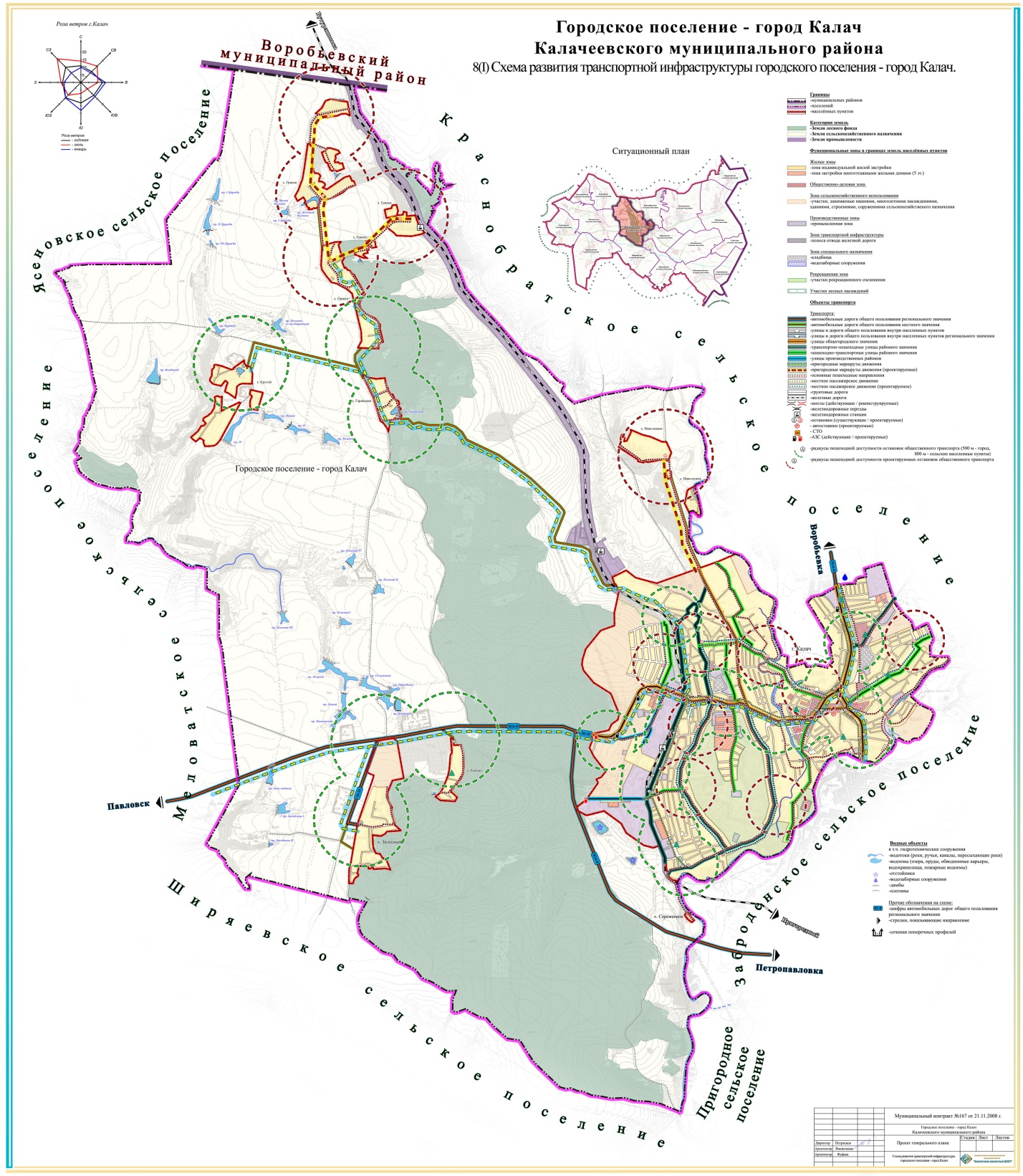 1.7. Результаты анализа параметров дородного движения (скорость, плотность и интенсивность движения транспортных и пешеходных потоков, уровень загрузки дорог движением, задержка в движении транспортных средств и пешеходов)Для передвижения пешеходов предусмотрены тротуары преимущественно с твердым покрытием (тротуарная плитка, асфальт). Оборудованы пешеходные переходы. Для удобства пешеходного сообщения в микрорайоне «Остров», на ул. 40 лет Октября в 2015 году построен и введен в эксплуатацию пешеходный мост, протяженностью 73,5 метров. Ширина моста составляет 3,2 м., что позволит в период паводка проехать по нему автомобилям экстренных служб. Специализированные дорожки для велосипедного передвижения по территории поселения отсутствуют. Движение велосипедистов осуществляется в соответствии с требованиями ПДД по дорогам общего пользования. В текущем году построена лыжероллерная трасса для езды на роликовых коньках, велосипедах и лыжах. Схема размещения лыжероллерной трассы размещена на рис. 1.Дорожно-транспортная сеть поселения состоит из дорог IV категории, предназначенных не для скоростного движения. На территории населенного пункта максимальная скорость движения составляет 60 км/час., местами ограничена скоростным режимом 20 км/час. В целом пропускная способность автомобильных дорог равна пассажиропотоку. Но следует отметить, что на центральных улицах в часы – пик могут возникать незначительные пробки. Связано это с концентрацией автотранспортных средств на центральных автодорогах во время проезда на работу, поликлинику и другим социальным объектам в утренние часы, в вечерние часы при возвращении с работы. Наиболее загруженными участками автомобилепотоком считаются: ул. Ленинская, ул. Советская, ул. 1 Мая, ул. Чкалова, ул. Привокзальная, ул. ул. Широкая, ул. Луначарского. В последнее время на данных улицах происходит рост дорожно  - транспортных происшествий.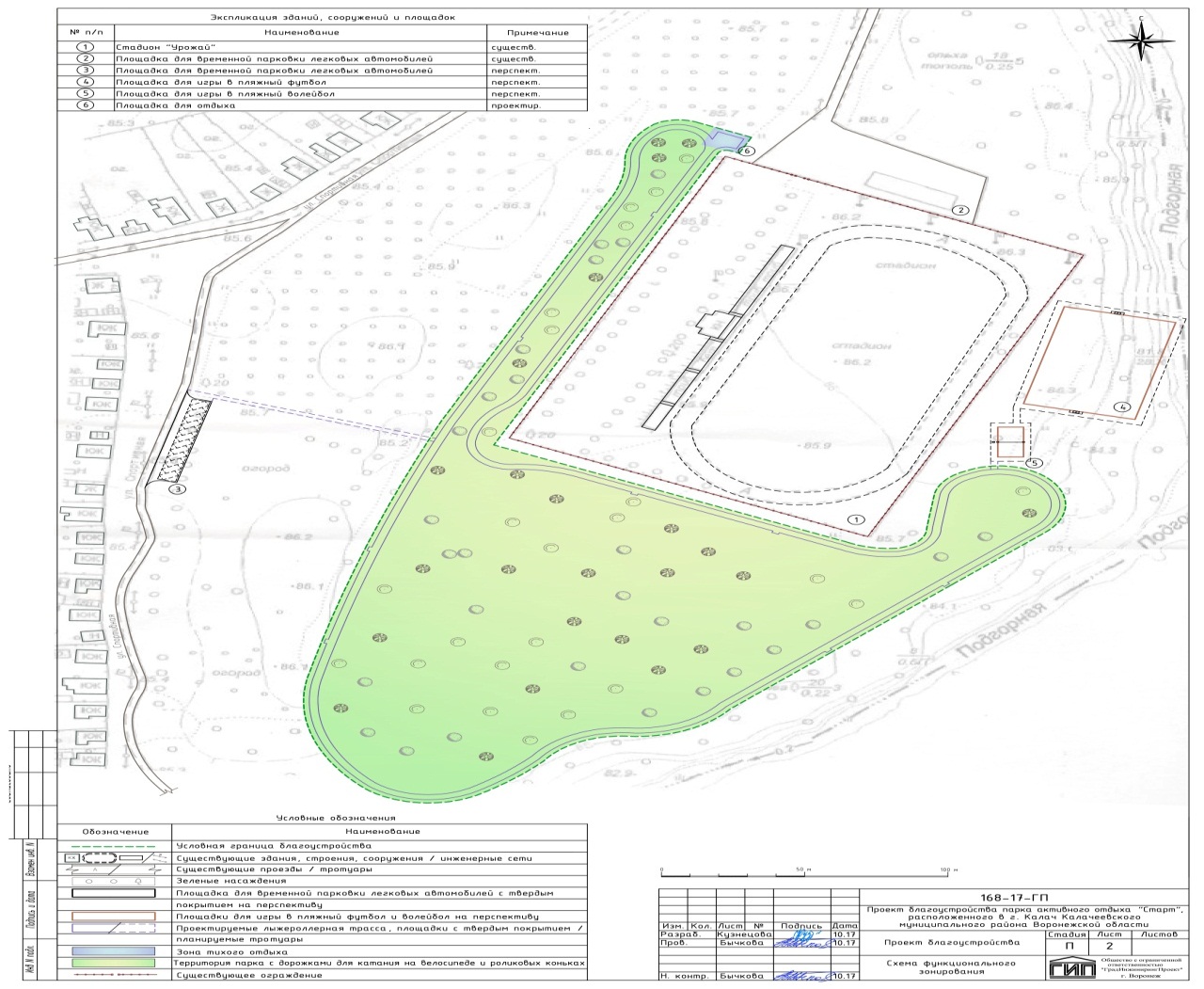 Рис. 1 Схема размещения лыжероллерной трассыПассажирский транспорт является важнейшим элементом сферы обслуживания населения, без которого невозможно нормальное функционирование общества. Он призван удовлетворять потребности населения в передвижениях, вызванные производственными, бытовыми, культурными связями.Основными видами пассажирского транспорта  являются: автобусы, маршрутные такси и частные  такси.На территории городского поселения город Калач автобусное пассажирское сообщение представлено  следующими маршрутами: Сахзавод – Селянская;Вокзал -Ширяево;Большевик – Пищекомбинат;Калач – Медвежье;Калач – Пирогово;Калач – Скрипниково;Калач – Хвощеватое;Калач – Советское;Калач – Переволочное; Дерезовка – вокзал; ППО «Заброденское» - Селянская.Всего за 2017 год по вышеуказанным маршрутам перевезено 328 908 пассажиров, в том числе на льготной основе 285 824 пассажира. За 2016 год перевезено 248 675 пассажиров в том числе 179 685 пассажиров на льготной основе.Полная и достоверная информация об объемах пассажирских перевозок в маршрутных и частных такси, необходимая для анализа пассажиропотока отсутствует.Для доставки детей в образовательные учреждения организованы школьные автобусные маршруты.Основная проблема г. Калач – прохождение через него транзитного автотранспорта, в том числе грузового по направлению к таким городам как: Богучар, Воронеж, Павловск. Недостаточная ширина автомобильных дорог общего пользования местного значения, большой транспортный поток грузовых машин, при отсутствии объездной дороги соответствующей второй категории, создают ряд неудобств жителям города, отрицательно сказываются на экологической обстановке, а также нарушают эксплуатационные режимы работы асфальтового покрытия, что приводит к его деформации и преждевременному износу.На многих участках магистральной сети происходит совмещение интенсивных потоков как городского, так и внешнего транзитного пассажирского и грузового автотранспорта. В городе осуществляет деятельность одна организация, выполняющая функции по обслуживанию и содержанию автомобильных дорог – МБУ «Городское благоустройство». Данные организации располагают 38 ед. подвижного состава, однако существует необходимость в дополнительной технике.Генеральным планом предусматриваются мероприятия по развитию транспортной инфраструктуры городского поселения город Калач, основной целью которых является устойчивое развитие улично-дорожной сети.1. Стратегической установкой генерального плана является повышение роли г. Калач, как торгово-транспортного центра Воронежской области, связанного с увеличением объема грузоперевозок на основе развития всех видов путей сообщения и транспортного обслуживания, а также финансовых, экспедиторских, логистических и страховых услуг.2. Установление местоположения объектов транспортной инфраструктуры местного значения, классификация магистральных улиц и дорог в увязке с функциональным зонированием территории.3. Подготовка предложений по развитию сетей и сооружений в увязке с федеральными и региональными планами и проектами по развитию объектов транспортной инфраструктуры.Городское поселение город Калач характеризуется высоким уровнем транспортной доступности территории, несмотря на то, что основным и единственным видом транспорта является автомобильный.  Являясь административным центром Калачеевского муниципального района имеет важное значение как транспортный узел, обеспечивающий пригородные и междугородние перевозки автомобильным транспортом. Имея относительно развитую транспортную инфраструктуру, территория городского поселения город Калач в настоящее время сталкивается со следующими ограничениями и проблемами развития: высокий уровень нагрузки на транспортную инфраструктуру, преждевременный износ автомобильных дорог и сокращение сроков службы дорожных одежд и покрытий, снижение безопасности дорожного движения; недостаточная организация маршрутов пассажирского транспорта на маршрутах к хуторам; зажатость существующей улично-дорожной сети.Таблица 5 – Мероприятия по обеспечению  территории городского поселения — город Калач объектами транспортной инфраструктуры1.8 Анализ транспортного спроса на улично-дорожную сеть, данные о загрузке пересечений и примыканий дорог со светофорным регулированиемТранспортный спрос, представленный в таблице 1.11, на улично-дорожную сеть (УДС) характеризуется загрузкой её отдельных участков, определенной на основе макромодели городского поселения города Калач.Перечень и фазы работы светофорных объектов, расположенных на территории городского поселения город Калач представлен в таблице 1.12.Таблица 1.11 Транспортный спрос на УДС г.п.г. КалачНаиболее загруженными улицами города являются:- ул. Мая;- ул. Ленинская;- ул. Советская;- ул. Луначарского;- ул. Борцов Революции;- ул. Красное Знамя;- ул. Партизанская;- ул. Верхняя.Таблица 1.12 Перечень и фазы работы светофорных объектов г.п.г. Калач1.9 Результаты исследования причин и условий возникновения дорожно-транспортных происшествийСтатистическая информация, характеризующая уровень безопасности дорожного движения в городском поселении городе Калач представлена в таблице 1.13.Таблица 1.13 Статистика дорожно-транспортных происшествийСитуация, связанная с аварийностью, неизменно сохраняет актуальность в связи с несоответствием дорожно-транспортной инфраструктуры потребностям участников дорожного движения, их низкой дисциплиной, недостаточной эффективностью функционирования системы обеспечения  безопасности дорожного движения. Решение проблемы обеспечения  безопасности дорожного движения является одной из важнейших задач. По итогам 2017 года на территории городского поселения город Калач  зарегистрировано 395 ДТП (рост на 2,5 % относительно показателя 2016 года), из них с телесными повреждениями 59 ДДП (рост на 11,3 % относительно показателя 2016 года), в результате ранено 73 человека, из них 10 детей., погибло 7 человек. За период с 01.01.2018 г. по 01.08.2018 г. на территории городского поселения зарегистрировано 170 ДТП (за аналогичный период 2017 года – 156 ДТП, наблюдается рост на 9 %. В 23 ДТП имелись телесные повреждения, 27 человек ранено, из них 5 детей, погибло 7 человек, за аналогичный период прошлого года – 3 человека.В целом отчетливо наблюдается рост количества ДТП, в том числе и с телесными повреждениями.Основными видам ДТП явились – столкновение автомобилей, наезд на пешехода, наезд на препятствие, опрокидывание транспортного средства.По времени совершения ДТП происходят как в дневное, так и в ночное время суток ежемесячно, в основном в утреннее и вечернее время, при большом скоплении автомобилей в часы направления и возвращения граждан с работы.2. ПРИНЦИПИАЛЬНЫЕ ПРЕДЛОЖЕНИЯ И РЕШЕНИЯ ПО ОСНОВНЫМ МЕРОПРИЯТИЯМ ОРГАНИЗАЦИИ ДОРОЖНОГО ДВИЖЕНИЯПринципиальные предложения и решения по основным мероприятиям организации дорожного движения представлены в таблице 2.1. и в прилагаемой графической части работы (см. Приложение). Предложенные комплексные варианты организации дорожного движения увязаны с документами территориального планирования и программой комплексного развития транспортной инфраструктуры городского поселения город Калач на период 2018 – 2025 г.г.Таблица 2.1 Комплексные варианты организации дорожного движения3. УКРУПНЕННАЯ ОЦЕНКА ПРЕДЛАГАЕМЫХ ВАРИАНТОВ ПРОЕКТИРОВАНИЯПроведение укрупненной оценки предлагаемых вариантов проектирования осуществляется на основе разработки принципиальных предложений по основным мероприятиям ОДД для каждого из таких вариантов.Оценка, сравнение и выбор предлагаемого к реализации варианта осуществляются на основании результатов прогнозирования параметров дорожного движения.Выбор предлагаемого к реализации варианта осуществляется на основе сравнения показателей эффективности каждого варианта.Оценка вариантов проектирования осуществляется на основе существующего и прогнозируемого уровней безопасности дорожного движения, затрат времени на передвижение транспортных средств, уровня загрузки дорог движением, перепробега транспортных средств, удобства пешеходного движения.Укрупненная оценка по целевым показателям (индикаторам) комплексных вариантов организации дорожного движения представлена в таблице 3.1.Таблица 3.1 Укрупненная оценка комплексных вариантов по организации дорожного движенияПродолжение таблицы 3.1Все три комплексных варианта организации дорожного движения г.п.г. Калач удовлетворяют потребностям города в настоящем времени, а также на перспективу до 2035 г. В настоящий момент существующая дорожная сеть города загружена в среднем на 48 %, что говорит о наличии резерва пропускной способности. Тем не менее, ряд улиц требуют реконструкции, а районы перспективной застройки – строительства новых дорог, что учтено всеми вариантами развития транспортной инфраструктуры.В г.п.г. Калач в настоящий момент отсутствует специальная инфраструктура для велосипедного движения. Пассажирские перевозки в городе осуществляются по 11 муниципальным маршрутам частными лицами. Вариантами развития предполагается увеличение общей протяженности маршрутов автобусного транспорта, протяженность УДС, по которой проходит общественный транспорт 68,2 км. Развитие линий городского автобуса предлагается по магистральным улицам и дорогам, а также по улицам, реконструируемым в районах освоения. Одной из главных проблем современных городов является дефицит парковочного пространства. Предлагается ликвидация дефицита на парковках общего пользования путем организация парковок вдоль центральных улиц города, а также упорядочения существующих и организации новых платных парковок вблизи объектов притяжения. Генеральным планом предусматривается застройка территории города, как многоквартирными, так и частными домами. Основная доля приходится на частные домовладения, где парковка автомобилей осуществляется на придомовых участках, в связи с этим, при росте автомобилизации основной дефицит придется на временные парковки (вдоль УДС и вблизи объектов притяжения), при настоящем уровне и прогнозе автомобилизации и численности населения организация платных парковок является актуальной. Проблема безопасности дорожного движения также является одной из основных для города. Предложенные варианты организации дорожного движения предусматривают комплекс мероприятий по снижению аварийности и ДТП с пострадавшими, предполагаемый социальный риск от ДТП в конце срока реализации программы составит 15 случаев на 1000 чел. населения.Таким образом, наиболее эффективным и отвечающим настоящим потребностям г. Калач представляется реализация второго («Оптимального») варианта организации дорожного движения.Перечень мероприятий предлагаемого к реализации варианта организации дорожного движения, технико-экономические параметры объектов транспорта, очередность реализации мероприятий представлены в таблице 3.2. Также необходимо отметить что для реализации ряда предложенных мероприятий по устройству дорог и тротуаров необходимо предусмотреть разработку проектно-сметной документации.4. ПРЕДЛОЖЕНИЯ ПО ИНСТИТУЦИАЛЬНЫМ ПРЕОБРАЗОВАНИЯМ И СОВЕРШЕНСТВОВАНИЮ НОРМАТИВНО-ПРАВОГО ОБЕСПЕЧЕНИЯ В СФЕРЕ ОРГАНИЗАЦИИ ДОРОЖНОГО ДВИЖЕНИЯВ целях совершенствования правового и информационного обеспечения деятельности в сфере организации дорожного движения на территории городского поселения город Калач предлагается ряд мероприятий по институциональным преобразованиям.1. Создать рабочую группу по оптимизации маршрутной сети пассажирского транспорта, целью которой будет являться:- оптимизация существующих маршрутов, исходя из перспективного развития застраиваемой территории;- изучение потребности населения в пассажирских перевозках;- определение перспективных планов развития в сфере транспорта и сроков их реализации.В состав рабочей группы можно включить представителей различных структурных подразделений администрации (архитектура, транспорт, БДД, дорожное хозяйство), представителей контролирующих органов, таких как Управление государственного автодорожного надзора и ГИБДД, специалистов крупных транспортных предприятий, депутатов, общественные организации.Создание данной рабочей группы позволит не только объективно рассматривать вопросы развития маршрутной сети пассажирского транспорта, но и организует связь с общественностью и жителями города.Рабочая группа по оптимизации маршрутной сети пассажирского транспорта – это возможность коллегиально рассматривать жалобы жителей, предложения руководителей автотранспортных предприятий, урегулировать спорные моменты с представителями ГИБДД и управления государственного автодорожного надзора.2. На заседании антитеррористической комиссии отслеживать и контролировать исполнение Федерального закона от 09.02.2007 № 16 ФЗ «О транспортной безопасности» с целью организации взаимодействия предприятий, работающих в сфере транспорта с территориальными подразделениями МВД и ФСБ. С руководителями предприятий, занятых в сфере транспортных пассажирских перевозок, необходимо постоянно проводить работу по реализации дополнительных мер, направленных на обеспечение безопасности жителей города и усиление защищенности объектов транспорта и транспортной инфраструктуры от угроз террористического характера.Ответственным лицам необходимо:- усилить контроль за пропускным режимом на предприятиях, проводить проверку транспортных средств, прибывающих на предприятия. Запретить въезд постороннего транспорта и вход лиц, не связанных с работой предприятий;- проводить дополнительные инструктажи водителей и кондукторов о порядке действий при обнаружении в салонах и на остановках подозрительных предметов, а также по информированию пассажиров по их действиям в случае обнаружения забытых и бесхозяйных вещей, необходимости соблюдения бдительности;- составлять графики дежурства руководящего состава муниципальных транспортных предприятий в период проведения праздничных мероприятий;- водителей и кондукторов автобусов предупредить о необходимости проверки подвижного состава на маршруте и на конечных станциях на предмет отсутствия посторонних предметов в салонах. При проведении ежедневного осмотра подвижного состава обращать внимание на места возможной закладки взрывчатых веществ. В случае обнаружения подозрительных предметов, а также подозрительных лиц немедленно докладывать представителям органов внутренних дел по телефону 02 и в единую службу спасения по телефону 112;- проверить, а при необходимости наладить оперативную связь с подвижным составом, находящимся на линии.3. Необходимо выполнить паспортизацию автомобильных дорог общего пользования местного значения. Основной задачей данного мероприятия является – технический учет автомобильных дорог, который проводят с целью получения данных о наличии дорог и дорожных сооружений, их протяженности и техническом состоянии для рационального планирования работ по дальнейшему развитию дорожной сети, реконструкции, ремонту и содержанию эксплуатируемых дорог.№ п/пНаименование показателяПротяженность, км1Общая протяженность автомобильных дорог общего пользования, из них230,32Дорог федерального значения-3Дорог регионального значения22,34Дорог местного значения135,74- с твердым покрытием73,54- без твердого покрытия62,2№ п/пНаименование автомобильной дорогиКатегорияШирина проезжей части, мСреднесуточная интенсивность движения, автомобилей в сутки1«Павловск-Калач-Петропавловка»IV723672«Павловск-Калач-Воробьевка»IV63805Идентификационный номер автомобильной дорогиИдентификационный номер автомобильной дорогиНаименование населенного пунктаНаименование автомобильной дороги (улицы)Протяженность, всего, км.Вид покрытия автомобильной дорогиВид покрытия автомобильной дорогиВид покрытия автомобильной дорогиИдентификационный номер автомобильной дорогиИдентификационный номер автомобильной дорогиНаименование населенного пунктаНаименование автомобильной дороги (улицы)Протяженность, всего, км.асфальтовоеотсыпанноегрунтовое20 615 101-ОП МП - 0120 615 101-ОП МП - 01г. Калачул. Асмолова0,3--0,320 615 101-ОП МП - 0220 615 101-ОП МП - 02г. Калачул. Александра Иванова1,0-0,3540,64620 615 101-ОП МП -0320 615 101-ОП МП -03г. Калачул. Андрея Буквецкого1,1-0,4210,67920 615 101-ОП МП - 0420 615 101-ОП МП - 04г. Калачул. Борцов Революции1,951,65-0,320 615 101-ОП МП - 0520 615 101-ОП МП - 05г. Калачул. Верхнезаводская1,21,2--20 615 101-ОП МП - 0620 615 101-ОП МП - 06г. Калачул. Верхняя0,70,7--20 615 101-ОП МП - 0720 615 101-ОП МП - 07г. Калачпер. Верхний0,325--0,32520 615 101-ОП МП - 0820 615 101-ОП МП - 08г. Калачул. Вишневая0,175--0,17520 615 101-ОП МП - 0920 615 101-ОП МП - 09г. Калачул. Ворошилова0,65--0,6520 615 101-ОП МП - 1020 615 101-ОП МП - 10г. Калачул. Восточная0,8--0,820 615 101-ОП МП - 1120 615 101-ОП МП - 11г. Калачул. Весенняя0,250,25--20 615 101-ОП МП - 1220 615 101-ОП МП - 12г. Калачул. Гагарина0,550,55--20 615 101-ОП МП - 1320 615 101-ОП МП - 13г. Калачул. Гайдара0,40,4--20 615 101-ОП МП - 1420 615 101-ОП МП - 14г. Калачул. Герцена3,02,4-0,620 615 101-ОП МП - 1520 615 101-ОП МП - 15г. Калачпер. Герцена0,550,30,2520 615 101-ОП МП - 1620 615 101-ОП МП - 16г. Калачул. Гоголя0,30,3--20 615 101-ОП МП - 1720 615 101-ОП МП - 17г. Калачул. Горького1,9-0,9420,95820 615 101-ОП МП - 1820 615 101-ОП МП - 18г. Калачул. Гражданская0,6--0,620 615 101-ОП МП-1920 615 101-ОП МП-19г. Калачул. Газовая1,30,90,0550,34520 615 101-ОП МП-2020 615 101-ОП МП-20г. Калачпер. 1-й Газовый0,2--0,220 615 101-ОП МП-2120 615 101-ОП МП-21г. Калачпер. 2-й Газовый0,20,2--О20 615 101-П МП-22О20 615 101-П МП-22г. Калачпер. 3-й Газовый0,2--0,220 615 101-ОП МП-2320 615 101-ОП МП-23г. Калачул. Дачная1,00,8-0,220 615 101-ОП МП-2420 615 101-ОП МП-24г. Калачул. Декабристов1,651,445-0,20520 615 101-ОП МП-2520 615 101-ОП МП-25г. Калачпер. Декабристов0,20,2--20 615 101-ОП МП-2620 615 101-ОП МП-26г. Калачул. Депутатская0,40,20,0740,12620 615 101-ОП МП-2720 615 101-ОП МП-27г. Калачул. Докучаева0,70,7--20 615 101-ОП МП-2820 615 101-ОП МП-28г. Калачул. Дружбы0,50,5--20 215 501-ОП МП-2920 215 501-ОП МП-29г. Калачпер. Дружбы0,50,5--20 615 101-ОП МП-3020 615 101-ОП МП-30г. Калачул. Дарвина0,6--0,620 615 101-ОП МП-3120 615 101-ОП МП-31г. Калачул. Есенина0,175--0,17520 615 101-ОП МП-3220 615 101-ОП МП-32г. Калачул. Генерала Ватутина1,85--1,8520 615 101-ОП МП-3320 615 101-ОП МП-33г. Калачул. Железнодорожная1,95--1,9520 615 101-ОП МП-3420 615 101-ОП МП-34г. Калачул. Живописная0,4--0,420 615 101-ОП МП-3520 615 101-ОП МП-35г. Калачул. Жукова0,55--0,5520 215 501-ОП МП-3620 215 501-ОП МП-36г. Калачпер. Жукова0,2--0,220 615 101-ОП МП-3720 615 101-ОП МП-37г. Калачул. Заречье0,80,7-0,120 615 101-ОП МП-3820 615 101-ОП МП-38г. Калачул. Зацепилова0,85--0,8520 615 101-ОП МП-3920 615 101-ОП МП-39г. Калачул. Зеленая0,2--0,220 615 101-ОП МП-4020 615 101-ОП МП-40г. Калачул. Ильича2,82,8--20 615 101-ОП МП-4120 615 101-ОП МП-41г. Калачул. Карла Либкнехта0,60,6--20 615 101-ОП МП-4220 615 101-ОП МП-42г. Калачул. Карла Маркса0,5750,575--20 615 101-ОП МП-4320 615 101-ОП МП-43г. Калачул. Кобзаря1,6750,3-1,37520 615 101-ОП МП-4420 615 101-ОП МП-44г. Калачпер. Кобзаря0,25--0,2520 615 101-ОП МП-4520 615 101-ОП МП-45г. Калачпл. Колхозного рынка----20 615 101-ОП МП-4620 615 101-ОП МП-46г. Калачул. Кольцовская0,5--0,520 615 101-ОП МП-4720 615 101-ОП МП-47г. Калачул. Комарова0,30,3--20 615 101-ОП МП-4820 615 101-ОП МП-48г. Калачул. Коммунистическая1,31,3--20 615 101-ОП МП-4920 615 101-ОП МП-49г. Калачпер. Коммунистический0,60,6--20 615 101-ОП МП-5020 615 101-ОП МП-50г. Калачул. Комсомольская2,4--2,420 615 101-ОП МП-5120 615 101-ОП МП-51г. Калачпер. Комсомольский0,50,5--20 615 101-ОП МП-5220 615 101-ОП МП-52г. Калачул. Котовского0,450,050,2030,19720 615 101-ОП МП-5320 615 101-ОП МП-53г. Калачул. Красноармейская0,550,55--20 615 101-ОП МП-5420 615 101-ОП МП-54г. Калачул. Краснобратская1,50,95-0,5520 615 101-ОП МП-5520 615 101-ОП МП-55г. Калачул. Красное знамя0,60,6--20 615 101-ОП МП-5620 615 101-ОП МП-56г. Калачул. Красина0,40,4--20 615 101-ОП МП-5720 615 101-ОП МП-57г. Калачул. Крупской0,45--0,4520 615 101-ОП МП-5820 615 101-ОП МП-58г. Калачул. Куйбышева0,50,4-0,120 615 101-ОП МП-5920 615 101-ОП МП-59г. Калачпл. Ленина0,250,25--20 615 101-ОП МП-6020 615 101-ОП МП-60г. Калачул. Льва Толстого0,8--0,820 615 101-ОП МП-6120 615 101-ОП МП-61г. Калачул. Ломоносова0,450,250,220 615 101-ОП МП-6220 615 101-ОП МП-62г. Калачул. Ленинская0,2110,211--20 615 101-ОП МП-6320 615 101-ОП МП-63г. Калачпер. Ленинский0,30,3--20 615 101-ОП МП-6420 615 101-ОП МП-64г. Калачул. Лермонтова0,60,4-0,220 615 101-ОП МП-6520 615 101-ОП МП-65г. Калачул. Луначарского1,31,3--20 615 101-ОП МП-6620 615 101-ОП МП-66г. Калачул. Мостового0,95-0,1500,820 615 101-ОП МП-6720 615 101-ОП МП-67г. Калачул. Малаховского0,90,3-0,620 615 101-ОП МП-6820 615 101-ОП МП-68г. Калачпер. Малаховского0,20,2--20 615 101-ОП МП-6920 615 101-ОП МП-69г. Калачул. Маршака1,01,0--20 615 101-ОП МП-7020 615 101-ОП МП-70г. Калачпер. Маршака0,20,2--20 615 101-ОП МП-7120 615 101-ОП МП-71г. Калачул. Матери и Ребенка0,3--0,320 615 101-ОП МП-7220 615 101-ОП МП-72г. Калачул. Матросова0,250-0,250-20 615 101-ОП МП-7320 615 101-ОП МП-73г. Калачул. Меловая0,375--0,37520 615 101-ОП МП-7420 615 101-ОП МП-74г. Калачул. Менделеева0,350,35--20 615 101-ОП МП-7520 615 101-ОП МП-75г. Калачул. Мира0,350,35--20 615 101-ОП МП-7620 615 101-ОП МП-76г. Калачул. Мичурина0,5250,127-0,39820 615 101-ОП МП-7720 615 101-ОП МП-77г. Калачул. Молодежная0,2--0,220 615 101-ОП МП-7820 615 101-ОП МП-78г. Калачул. Московская0,45--0,4520 615 101-ОП МП-7920 615 101-ОП МП-79г. Калачул. Набережная0,50,5--20 615 101-ОП МП-8020 615 101-ОП МП-80г. Калачул. Народная0,5--0,520 615 101-ОП МП-8120 615 101-ОП МП-81г. Калачул. Нагорная0,3--0,320 615 101-ОП МП-8220 615 101-ОП МП-82г. Калачул. Никитинская0,45--0,4520 615 101-ОП МП-8320 615 101-ОП МП-83г. Калачул. Новая1,01,0--20 615 101-ОП МП-8420 615 101-ОП МП-84г. Калачпер. Новый0,15--0,1520 615 101-ОП МП-8520 615 101-ОП МП-85г. Калачул. Огарева0,350,35--20 615 101-ОП МП-8620 615 101-ОП МП-86г. Калачул. Октябрьская0,60,6--20 615 101-ОП МП-8720 615 101-ОП МП-87г. Калачул. Осенняя0,4--0,420 615 101-ОП МП-8820 615 101-ОП МП-88г. Калачул. Огородная0,80,7-0,120 615 101-ОП МП-8920 615 101-ОП МП-89г. Калачул. Орджоникидзе3,075-0,2442,83120 615 101-ОП МП-9020 615 101-ОП МП-90г. Калачул. Островского0,5--0,520 615 101-ОП МП-9120 615 101-ОП МП-91г. Калачул. Парижской коммуны0,5--0,520 615 101-ОП МП-9220 615 101-ОП МП-92г. Калачул. Партизанская1,2750,50,2650,5120 615 101-ОП МП-9320 615 101-ОП МП-93г. Калачпер. Партизанский0,850,85--20 615 101-ОП МП-9420 615 101-ОП МП-94г. Калачул. Песчаная0,7--0,720 615 101-ОП МП-9520 615 101-ОП МП-95г. Калачул. Петра Серякова0,40,4--20 615 101-ОП МП-9620 615 101-ОП МП-96г. Калачул. Пионерская1,41,0-0,420 615 101-ОП МП-9720 615 101-ОП МП-97г. Калачпер. 1-й Пионерский0,350,35--20 615 101-ОП МП-9820 615 101-ОП МП-98г. Калачпер. 2-й Пионерский0,350,35--20 615 101-ОП МП-9920 615 101-ОП МП-99г. Калачул. Победы1,8751,875--20 615 101-ОП МП-10020 615 101-ОП МП-100г. Калачпер. Победы0,2--0,220 615 101-ОП МП-10120 615 101-ОП МП-101г. Калачул. Подгорная0,90,9--20 615 101-ОП МП-10220 615 101-ОП МП-102г. Калачул. Полевая0,2--0,220 615 101-ОП МП-10320 615 101-ОП МП-103г. Калачул. Прибольничная0,35--0,3520 615 101-ОП МП-10420 615 101-ОП МП-104г. Калачул. Привокзальная2,52,5--20 615 101-ОП МП-10520 615 101-ОП МП-105г. Калачул. Приреченская0,2--0,220 615 101-ОП МП-10620 615 101-ОП МП-106г. Калачул. Пугачева1,551,1-0,4520 615 101-ОП МП-10720 615 101-ОП МП-107г. Калачпер. Пугачева0,250,25--20 215 501-ОП МП-10820 215 501-ОП МП-108г. Калачул. Пушкина0,65--0,6520 615 101-ОП МП-10920 615 101-ОП МП-109г. Калачул. Пирогова0,9-0,5880,31220 615 101-ОП МП-11020 615 101-ОП МП-110г. Калачул. Пятницкого0,25--0,2520 615 101-ОП МП-11120 615 101-ОП МП-111г. Калачул. Эриксона0,2--0,220 615 101-ОП МП-11220 615 101-ОП МП-112г. Калачул. Рабочая0,20,2--20 615 101-ОП МП-11320 615 101-ОП МП-113г. Калачул. Речная0,40,4--20 615 101-ОП МП-11420 615 101-ОП МП-114г. Калачул. Семена Панченко1,1-0,2550,84520 615 101-ОП МП-11520 615 101-ОП МП-115г. Калачул. Свободы1,0--1,020 615 101-ОП МП-11620 615 101-ОП МП-116г. Калачул. Северная0,80,8--20 615 101-ОП МП-11720 615 101-ОП МП-117г. Калачул. Селянская2,2451,6250,3000,3220 615 101-ОП МП-11820 615 101-ОП МП-118г. Калачпер. Селянский0,425-0,2000,22520 615 101-ОП МП-11920 615 101-ОП МП-119г. Калачул. Серпа и Молота1,0--1,020 615 101-ОП МП-12020 615 101-ОП МП-120г. Калачул. Советская0,0950,095--20 615 101-ОП МП-12120 615 101-ОП МП-121г. Калачпер. Советский0,30,3--20 615 101-ОП МП-12220 615 101-ОП МП-122г. Калачул. Солнечная1,2--1,220 615 101-ОП МП-12320 615 101-ОП МП-123г. Калачул. Софьи Перовской0,45--0,4520 615 101-ОП МП-12420 615 101-ОП МП-124г. Калачпл. Спортивная0,80,8--20 615 101-ОП МП-12520 615 101-ОП МП-125г. Калачул. Степана Разина0,55--0,5520 615 101-ОП МП-12620 615 101-ОП МП-126г. Калачул. Строителей0,90,9--20 615 101-ОП МП-12720 615 101-ОП МП-127г. Калачул. Суворова0,5--0,520 615 101-ОП МП-12820 615 101-ОП МП-128г. Калачул. Сухой Яр1,55-0,1601,3920 615 101-ОП МП-12920 615 101-ОП МП-129г. Калачул. Тельмана2,11,7-0,420 615 101-ОП МП-13020 615 101-ОП МП-130г. Калачул. Терешковой0,4250,425--20 615 101-ОП МП-13120 615 101-ОП МП-131г. Калачул. Титова0,6250,625--20 615 101-ОП МП-13220 615 101-ОП МП-132г. Калачул. Толучеевка0,5--0,520 615 101-ОП МП-13320 615 101-ОП МП-133г. Калачул. Трудовая0,5--0,520 615 101-ОП МП-13420 615 101-ОП МП-134г. Калачул. Тупиковая0,15--0,1520 615 101-ОП МП-13520 615 101-ОП МП-135г. Калачул. Тургенева0,225--0,22520 615 101-ОП МП-13620 615 101-ОП МП-136г. Калачул. Урожайная0,60,6--20 615 101-ОП МП-13720 615 101-ОП МП-137г. Калачул. Феоктистова0,150,15--20 615 101-ОП МП-13820 615 101-ОП МП-138г. Калачул. Флотская1,05-0,4750,57520 615 101-ОП МП-13920 615 101-ОП МП-139г. Калачпер. Флотский0,4--0,420 615 101-ОП МП-14020 615 101-ОП МП-140г. Калачул. Фридриха Энгельса0,80,8--20 615 101-ОП МП-14120 615 101-ОП МП-141г. Калачул. Чайковского0,6--0,620 615 101-ОП МП-14220 615 101-ОП МП-142г. Калачул. Черняховского0,25--0,2520 615 101-ОП МП-14320 615 101-ОП МП-143г. Калачул. Чапаева1,5--1,520 615 101-ОП МП-14420 615 101-ОП МП-144г. Калачпер. Чапаева0,40,4--20 615 101-ОП МП-14520 615 101-ОП МП-145г. Калачул. Чехова0,475--0,47520 615 101-ОП МП-14620 615 101-ОП МП-146г. Калачул. Чкалова0,30,3--20 615 101-ОП МП-14720 615 101-ОП МП-147г. Калачул. Шевченко1,11,1--20 615 101-ОП МП-14820 615 101-ОП МП-148г. Калачпер. Шевченко0,20,2--20 615 101-ОП МП-14920 615 101-ОП МП-149г. Калачул. Широкая0,95--0,9520 615 101-ОП МП-15020 615 101-ОП МП-150г. Калачпер. Широкий0,2--0,220 615 101-ОП МП-15120 615 101-ОП МП-151г. Калачул. Школьная0,250,25--20 615 101-ОП МП-15220 615 101-ОП МП-152г. Калачул. Шолохова1,00,6-0,420 615 101-ОП МП-15320 615 101-ОП МП-153г. Калачул. Щорса1,11,1--20 615 101-ОП МП-15420 615 101-ОП МП-154г. Калачул. Элеваторная1,0251,025--20 615 101-ОП МП-15520 615 101-ОП МП-155г. Калачул. Юбилейная0,60,6--20 615 101-ОП МП-15620 615 101-ОП МП-156г. Калачул. Ж. Якобина0,3--0,320 615 101-ОП МП-15720 615 101-ОП МП-157г. Калачул. 3 Интернационала1,41,4--20 615 101-ОП МП-15820 615 101-ОП МП-158г. Калачпер. 3 Интернационала0,40,4--20 615 101-ОП МП-15920 615 101-ОП МП-159г. Калачпер. 1-й Краснобратский0,15--0,1520 615 101-ОП МП-16020 615 101-ОП МП-160г. Калачпер. 2-й Краснобратский0,15--0,1520 615 101-ОП МП-16120 615 101-ОП МП-161г. Калачул. 8 Марта0,45-0,440,0120 615 101-ОП МП-16220 615 101-ОП МП-162г. Калачул. 1 Мая0,2--0,220 615 101-ОП МП-16320 615 101-ОП МП-163г. Калачул. 30 лет Октября0,6630,663--20 615 101-ОП МП-16420 615 101-ОП МП-164г. Калачул. 40 лет Октября0,550,5-0,0520 615 101-ОП МП-16520 615 101-ОП МП-165г. Калачул. 50 лет Октября0,4--0,420 615 101-ОП МП-16620 615 101-ОП МП-166г. Калачул. 1-я Подлесная0,1--0,120 615 101-ОП МП-16720 615 101-ОП МП-167г. Калачул. 2-я Подлесная0,4--0,420 615 101-ОП МП-16820 615 101-ОП МП-168г. Калачул. 21 Февраля0,60,6--20 615 101-ОП МП-16920 615 101-ОП МП-169г. Калачул. 9 Января0,60,6--20 615 101-ОП МП-17020 615 101-ОП МП-170г. Калачх. Гринев3,252,25-1,020 615 101-ОП МП-17120 615 101-ОП МП-171г. Калачх. Гаранькин1,4250,8-0,62520 615 101-ОП МП-17220 615 101-ОП МП-172г. Калачх. Залесный5,3252,825-2,520 615 101-ОП МП-17320 615 101-ОП МП-173г. Калачх. Крутой2,11,5-0,620 615 101-ОП МП-17420 615 101-ОП МП-174г. Калачх. Николенков1,2250,7-0,52520 615 101-ОП МП-17520 615 101-ОП МП-175г. Калачх. Рыбкин0,45--0,4520 615 101-ОП МП-17620 615 101-ОП МП-176г. Калачот г. Калач до х. Гаранькин2,02,0--20 615 101-ОП МП-17720 615 101-ОП МП-177г. Калачот г. Калач до х.Николенков2,02,0--ИТОГО:ИТОГО:135,68973,5165,37656,797№ п/пНаименование показателяНаименование показателяЗначение показателя1Количество легковых автомобилейКоличество легковых автомобилей259002Существующее количество машиноместНа территории специализированных автостоянок12633Существующее количество машиноместПарковка вдоль УДС83004Существующее количество машиноместГаражные кооперативы23905Существующее количество машиноместПарковки на территории частных домовладений75866Существующее количество машиноместПерехватывающие парковки-7Существующее количество машиноместПарковка на территории дворов многоквартирных домов11338Необходимо общее количество машиноместНеобходимо общее количество машиномест259009Существующий дефицит машиномест с учетом перехватывающей парковкиСуществующий дефицит машиномест с учетом перехватывающей парковки5228№ п/пНаименование мероприятияСроки реализации1.Реконструкция и капитальный ремонт улично-дорожной  сети на территории г. Калач, усовершенствование ее параметров (ширины, плотности) с целью увеличения пропускной способности. Первая очередь2.Устройство автомобильных дорог с асфальтовым покрытиемПервая очередь3.Организация автобусного сообщения с районами не обеспеченными пассажирским транспортом, г. Калач.Первая очередь4.Организация регулярного автобусного сообщения г. Калач -  х. Гринев, х. Николенков.Первая очередь5. Устройство остановочных павильонов на официальных остановках общественного транспорта.Первая очередь6.Организация транспортных связей жилых районов с промышленными предприятиями и объектами обслуживания населения города.Первая очередь7.Устройство таксомоторных стоянок на территории г. Калач с установкой указателей и оборудованием техническими средствами организации дорожного движения. Первая очередь8.Устройство автомобильной стоянки в районе поликлиникиПервая очередь№ п/пНаименование улиц (автодорог) городаТранспортный спрос (загрузка), %Транспортный спрос (загрузка), %№ п/пНаименование улиц (автодорог) городаТС/час%1ул. Советская3064,62ул. 1 Мая3745,73ул. Ленинская3895,94ул. Привокзальная2894,45ул. Пугачева2463,76ул. Верхняя2805,87ул. Селянская3214,98ул. Ильича2894,49ул. Шевченко2163,310ул. Луначарского3645,511ул. Красное Знамя2033,112ул. Партизанская3084,713ул. Герцена2133,214ул. Гагарина3144,815ул. Чайковского2914,416ул. Борцов Революции3054,617ул. Краснобратская1592,418ул. Декабристов1181,819ул. Коммунистическая2824,3203 Интернационала1492,721пл. Спортивная2674,122пер. 3 Интернационала1852,823ул. Пирогова891,624 ул. Кобзаря1151,725ул. Широкая2573,926пер. Широкий2573,9№ п/пМесто нахождения светофорного объектаФазы работы светофораСветофорные объекты на перекресткахСветофорные объекты на перекресткахСветофорные объекты на перекрестках1Ул. 1 Мая, перекресток у магазина «Ритуал»Фаза 1 – движение машин, t=50 сек.;Фаза 2 – движение машин, t=30 сек;2ул. 1 Мая, у магазина «Триумф»Фаза 1 – движение машин и пешеходный переход, t=15 сек;Фаза 2 – движение машин, t=25 сек;Фаза 3 – движение машин и пешеходный переход, t=25 сек.Светофорные объекты на пешеходных переходахСветофорные объекты на пешеходных переходахСветофорные объекты на пешеходных переходах3ул. 1 Мая, у магазина «Триумф»Фаза 1 – движение машин, t=30 сек;Фаза 2 – пешеходный переход, t=32 сек.№ п/пНаименование показателяФакт 2015 годФакт 2016 годФакт 2017 годФакт за 8 мес. 2018 года1Количество зарегистрированных ДТП, шт.4403853951702Количество зарегистрированных ДТП с телесными повреждениями, шт.,485359233Количество пострадавших человек в ДТП, в том числе с летальным исходом, чел.5496811737277Наименование мероприятийСодержание мероприятийВариант 1 (Минимальный)Вариант 1 (Минимальный)1. Мероприятия по развитию транспортной инфраструктуры по видам транспорта- Реконструкция и капитальный ремонт улично-дорожной  сети на территории г. Калач, усовершенствование ее параметров (ширины, плотности) с целью увеличения пропускной способности.2. Мероприятия по развитию инфраструктуры для автомобильного транспорта, включая развитие парковочного пространства- Реорганизация парковочного пространства в центральной части города, в частности на улицах Луначарского и улице Ленинская;3. Мероприятия по развитию инфраструктуры для пешеходного и велосипедного движенияУстройство и реконструкция тротуара по следующим улицам:- ул. Привокзальная;- ул.3 Интернационала;4. Мероприятия по развитию сети дорог- Расширение полос движения центральной части города5. Мероприятия по повышению безопасности дорожного движения- Мероприятия по устройству (монтажу) недостающих средств организации и регулирования дорожного движения (капитальный ремонт в части элементов обустройства автомобильных дорог):а) устройство (монтаж) дорожных знаков;в) капитальный и текущий ремонт пешеходных переходов на автомобильных дорогах общего пользования местного значения г. Калач в части элементов обустройства.- Обновление дорожной разметки на пешеходных переходах вблизи детских образовательных учреждений;- Установка пешеходных ограждений вблизи детских образовательных учреждений и мест массового скопления людей.Вариант 2 (Оптимальный)Вариант 2 (Оптимальный)1. Мероприятия по развитию транспортной инфраструктуры по видам транспорта- Реконструкция и капитальный ремонт улично-дорожной  сети на территории г. Калач, усовершенствование ее параметров (ширины, плотности) с целью увеличения пропускной способности.- Устройство разделяющего конструктивного элемента на пересечении транспортных потоков по ул. Строителей, Борцов Революции, Советская, Маршака;2. Мероприятия по развитию транспорта общего пользования- Внесение изменений в схему движения внутригородских маршрутов.3. Мероприятия по развитию инфраструктуры для автомобильного транспорта, включая развитие парковочного пространства- Реорганизация парковочного пространства в центральной части города, в частности на улицах Луначарского и улице Ленинская;- Организация парковочного пространства на прилегающей к районной поликлинике территории.4. Мероприятия по развитию инфраструктуры для пешеходного и велосипедного движенияУстройство тротуара с зоной для велосипедного движения по следующим улицам:- ул. Привокзальная;- ул. Советская;- ул. Газовая;- ул. 3 Интернационала;- ул. Гагарина;- ул. Чайковского.Устройство нерегулируемых пешеходных переходов:- на ул. Чкалова;- на ул. Луначарского;- на ул. Б. Революции;- на ул. Селянская;- на ул. Пугачева;5. Мероприятия по развитию сети дорог- Мероприятия по расширению полос движения в центральной части города;- ПСД на капитальный ремонт автомобильного моста через реку Подгорная (Толучеевка);- Капитальный ремонт моста через реку Подгорная (Толучеевка) на ул. 40 лет Октября;- Строительство асфальтового полотна автомобильных дорог общего пользования местного значения, не имеющих усовершенствованного или твердого покрытия.6. Мероприятия по ОДД для грузового транспортаСоздание грузового транспортного каркаса, включающего пути пропуска основных потоков грузового транспорта.7. Мероприятия по повышению безопасности дорожного движения- Канализирование автомобильных дорог методом организации защитных насаждений;- Мероприятия по устройству (монтажу) недостающих средств организации и регулирования дорожного движения (капитальный ремонт в части элементов обустройства автомобильных дорог):а) устройство (монтаж) дорожных знаков;б) капитальный и текущий ремонт пешеходных переходов на автомобильных дорогах общего пользования местного значения г. Калач в части элементов обустройства.- Создание системы воздействия на население с целью формирования негативного отношения к правонарушениям в сфере дорожного движения, в том числе изготовление и установка информационных баннеров;- Обновление дорожной разметки на пешеходных переходах вблизи детских образовательных учреждений;- Установка пешеходных ограждений вблизи детских образовательных учреждений и мест массового скопления людей;- Проведение профилактических мероприятий по БДД в образовательных учреждениях в рамках уроков ОБЖ и внеклассных мероприятий.Наименование мероприятийСодержание мероприятийВариант 3 (Максимальный)Вариант 3 (Максимальный)1. Мероприятия по развитию транспортной инфраструктуры- реконструкция и капитальный ремонт улично-дорожной  сети на территории г. Калач, усовершенствование ее параметров (ширины, плотности) с целью увеличения пропускной способности.- Устройство разделяющего конструктивного элемента на пересечении транспортных потоков по ул. Строителей, Борцов Революции, Советская, Маршака;-проведение мониторинга транспортного спроса, в том числе сторонними организациями, корректировка транспортной модели (ежегодные исследования на УДС и общественном транспорте);2. Мероприятия по развитию транспорта общего пользования- Внесение изменений в схему движения внутригородских маршрутов;- Установка цифровых информационных табло на остановках;- Внедрение системы GPS мониторинга за движением маршрутных транспортных средств.3. Мероприятия по развитию инфраструктуры для автомобильного транспорта, включая развитие парковочного пространства- Реорганизация парковочного пространства в центральной части города, в частности на улицах Луначарского и улице Ленинская;- Организация парковочного пространства на прилегающей к районной поликлинике территории.- Организация многоуровневых парковок в местах массового скопления населения;- Организация платных парковок с установкой паркоматов4. Мероприятия по развитию инфраструктуры для пешеходного и велосипедного движенияУстройство тротуара с зоной для велосипедного движения по следующим улицам:- ул. Привокзальная;- ул. Советская;- ул. Газовая;- ул. 3 Интернационала;- ул. Гагарина;- ул. Чайковского;- ул. Декабристов;- ул. Тельмана;- ул. Луначарского;- ул. Красное Знамя.Устройство нерегулируемых пешеходных переходов:- на ул. Чкалова;- на ул. Луначарского;- на ул. Б. Революции;- на ул. Селянская;- на ул. Пугачева;5. Мероприятия по развитию сети дорог- Мероприятия по расширению полос движения в центральной части города;- ПСД на капитальный ремонт автомобильного моста через реку Подгорная (Толучеевка);- Капитальный ремонт моста через реку Подгорная (Толучеевка) на ул. 40 лет Октября;- Строительство асфальтового полотна автомобильных дорог общего пользования местного значения, не имеющих усовершенствованного или твердого покрытия.6. Мероприятия по ОДД для грузового транспортаСоздание грузового транспортного каркаса, включающего пути пропуска основных потоков грузового транспорта.7. Мероприятия по повышению безопасности дорожного движения- Канализирование автомобильных дорог методом организации защитных насаждений;- Мероприятия по устройству (монтажу) недостающих средств организации и регулирования дорожного движения (капитальный ремонт в части элементов обустройства автомобильных дорог):а) устройство (монтаж) дорожных знаков;б) капитальный и текущий ремонт пешеходных переходов на автомобильных дорогах общего пользования местного значения г. Калач в части элементов обустройства.- Создание системы воздействия на население с целью формирования негативного отношения к правонарушениям в сфере дорожного движения, в том числе изготовление и установка информационных баннеров;- Обновление дорожной разметки на пешеходных переходах вблизи детских образовательных учреждений;- Установка пешеходных ограждений вблизи детских образовательных учреждений и мест массового скопления людей;- Проведение профилактических мероприятий по БДД в образовательных учреждениях в рамках уроков ОБЖ и внеклассных мероприятий.Комплексные варианты организации дорожного движенияЗначение показателя (индикатора)Вариант 1 (минимальный)Дорожная сеть: Протяженность автомобильных дорог c асфальтовым покрытием 115,3 км, в том числе: - федеральных - 0 км, - региональных – 22 км, - муниципальных – 147 км.Протяженность грузового транспортного каркаса – 20 км.Протяженность автомобильных дорог общего пользования, отвечающих нормативным требованиям  47 %. Пассажирские перевозки: количество маршрутов автобусного транспорта – 9 ед. Комплексные варианты организации дорожного движенияЗначение показателя (индикатора)пассажиропоток – 38 тыс. чел. год. количество создаваемых ТПУ – 0. Велосипедный транспорт: количество веломаршрутов - 0, протяженность – 0 км.Парковочное пространство: Общее количество машиномест на парковках – 20672Общий уровень безопасности дорожного движения: количество ДТП с пострадавшими – 59; социальный риск от ДТП в конце срока реализации программы составит 3 случая на 1000 чел. населенияВариант 2 (оптимальный)Дорожная сеть: Протяженность автомобильных дорог c асфальтовым покрытием 128 км, в том числе: - федеральных - 0 км, - региональных - 10 км, - муниципальных – 118 км.Протяженность грузового транспортного каркаса – 30,7 км.Протяженность автомобильных дорог общего пользования, отвечающих нормативным требованиям 97 %. Пассажирские перевозки: количество маршрутов автобусного транспорта – 10 ед. общая протяженность маршрутов автобусного транспорта – 124,6 км; протяженность УДС, по которой проходит общественный транспорт – 48,2 км.пассажиропоток – 38 тыс. чел. год. количество создаваемых ТПУ – 1. Велосипедный транспорт: количество веломаршрутов – 0, протяженность – 0 км Парковочное пространство: Общее количество машиномест на парковках – 20672Общий уровень безопасности дорожного движения: количество ДТП с пострадавшими – 59; социальный риск от ДТП в конце срока реализации программы составит 3 случая на 1000 чел. населенияВариант 3 (максимальный)Дорожная сеть: Протяженность автомобильных дорог c асфальтовым покрытием 73 км, в том числе: - федеральных - 0 км, - региональных - 22 км, - муниципальных – 147 км.Протяженность грузового транспортного каркаса – 46 км.Протяженность автомобильных дорог общего пользования, отвечающих нормативным требованиям 48%. Пассажирские перевозки: количество маршрутов автобусного транспорта – 10 ед. общая протяженность маршрутов автобусного транспорта –  км; протяженность УДС, по которой проходит общественный транспорт – 53 км. пассажиропоток – 38 тыс. чел. год. количество создаваемых ТПУ – 1. Велосипедный транспорт: количество веломаршрутов - 1, протяженность – 9,8 км Парковочное пространство: Общее количество машиномест на парковках – 20672 из них:Общий уровень безопасности дорожного движения: количество ДТП с пострадавшими – 97; социальный риск от ДТП в конце срока реализации программы составит 3 случаев на 1000 чел. населения